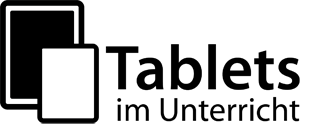 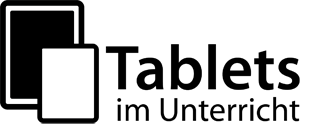 Station 9Einfache und komplexe Audioproduktionen (iOS)Station 9 – Methodenblatt (iOS)Einfache und komplexe AudioproduktionenBeschreibungDie App Garageband ermöglicht die Erstellung von einfachen oder auch recht komplexen Audioproduktionen. Durch die einfache Handhabung können auch Kinder und Jugendliche Texte einsprechen, Musik machen und sogar eigene Stücke produzieren. Garageband ist, neben dem Deutsch-, Fremdsprachen- und Musikunterricht, zur Produktion von Podcasts oder Ähnlichem universell in den verschiedensten Fächern einsetzbar.Beispielszenario 1: Schülerinnen und Schüler sprechen im Englischunterricht einen Text aus Sicht einer literarischen Figur ein und drücken dabei deren Gefühlslage mit Hilfe ihrer Stimme aus. Die Texte werden mit den Tablets aufgenommen und präsentiert.Beispielszenario 2: Schülerinnen und Schüler verarbeiten im Deutschunterricht erstellte kreative Schreibprodukte zu einem Hörspiel, indem sie Text einsprechen, Geräusche hinzufügen, Hintergrundmusik unterlegen etc.MehrwertMultimediales, kooperatives, handlungs- und produktionsorientiertes ArbeitenMotivation durch Arbeiten an und mit der eigenen Textvorlage, „learning by doing“Neue Möglichkeiten des gestaltenden Interpretierens literarischer TexteGeringere Hemmschwelle im Vergleich zum szenischen SpielEinüben von szenischem Lesen, Intonation als Mittel der InterpretationIn der Fremdsprache viele Möglichkeiten der intensiven AussprachekorrekturIndividuelles, ggf. binnendifferenziertes Arbeiten und entsprechendes FeedbackSchüleraktivitätDie Schüler erhalten den Auftrag, ein Märchen zu schreiben bzw. eine literarische Leerstelle zu füllen Aufnahme/Produktion der benötigten Geräusche, Soundeffekte, HintergrundmusikEinsprechen des Hörspiels, ggf. mit verteilten RollenNachbearbeitung und Export des Hörspiels Gegenseitige Rückmeldung anhand von FeedbackbogenAufgaben des LehrersBereitstellen der Arbeitsanweisungen zu GaragebandGgf. Bereitstellung von Zubehör (externes Mikrofon oder Bluetoothbox)Erklären von Garageband, Hilfestellung bei der Verwendung der AppSensibilisierung der SuS für Datenschutz und urheberrechtliche GefahrenBereitstellen/Aufsperren verschiedener AufnahmeräumeZielsetzung treffen, wie mit den fertigen Produkten umgegangen werden sollGgf. Erstellung eines kriteriengestützten Feedbackbogens 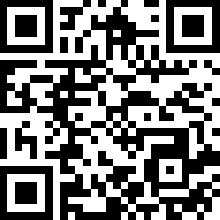 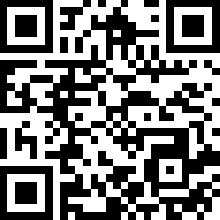 (Beispiel Feedbackbogen Szenario 2, Deutsch Klasse 5)UnterrichtsideenPodcastWettervorhersage, Reisebericht, Verkehrsnachrichten, KochrezeptZeitzeugen-Interview (mit realen oder fiktiven Gesprächspartnern)Spielbericht Fußball-BundesligaUnfallmeldung, VorgangsbeschreibungWort zum SonntagPersiflage WochenschauFake NewsLyrik-Vertonung, Lehrbuch-Texte vertonen (und mit Begleit-CD vergleichen)Sprachübungen, vgl. Sprachlabor früherStreit-Dialog, Alltags-Dialog (Fremdsprache)NotrufAnrufbeantworterVorstellungsgesprächTelefon-HotlineDiktat (Übungsdiktat)Hörverstehensaufgabe selbst sprechenWerbung, SloganUmgangssprache, Dialekt, Soziolekt etc.Rappen, Samplen(bekannte) Filmszene ohne Bild nachstellenNachvertonung (bekannte Filmszene z.B.), evtl. Verfremdung, FilmatmoNachrichtensendung, Reportage, Radiobeiträge, Radioproduktion, PodcastSzene/Geschichte aus Sprachnachrichten (Whatsapp)Fiktive Geschichtsquellen, falsche O-Töne, Rekonstruktion, Sketch HistoryBetriebsanleitung (sachlich oder lustig)Musik für Filme und Theateraufführungen produzierenJingleproduktion, „Audiologo“SprachassistentSongproduktionKaraoke„Hast du Töne“, „Two-Minute-Talk“Instrumentenaufnahme...Station 9: einfache und komplexe AudioproduktionenSzenario 1: Einfache Audioproduktion – Textinterpretation durch SprachaufnahmenKurzbeschreibungEine Anrufbeantworter-Nachricht sprechenFach: EnglischKlassenstufe: 9-10Lektüre: The Curious Incident of the Dog in the Nighttime von Mark HaddonDer autistische Christopher, Protagonist des Romans, findet durch einen Zufall heraus, dass seine totgeglaubte Mutter lebt. Sie hat die Familie verlassen, da sie mit Christophers Behinderung nicht umgehen konnte. Christopher findet Briefe seiner Mutter, die sein Vater Ed vor ihm versteckt gehalten hat. Die Schülerinnen und Schüler sind nun aufgefordert, aus Sicht des Vaters Ed auf diesen Vorfall zu reagieren. Dazu sollen sie die AB-Nachricht sprechen, die Ed seiner Ex-Frau Judy (Christophers Mutter) aufs Band spricht.Die Ergebnisse werden in einer Art „Audiowalk“ präsentiert. Dabei kann jede/r Schüler/in im eigenen Tempo die Arbeit der Mitschüler/innen hören und kommentieren.Didaktik / BildungsplanbezugDie Tonaufnahme wird in diesem Beispiel als Mittelweg zwischen Schreibaufgabe und szenischem Spiel eingesetzt. Dabei wird Intonation als Mittel der Interpretation genutzt (ähnlich szenischem Spiel). Die Schülerinnen und Schüler legen Emotion in die Stimme und zeigen so, dass sie die Situation und Gefühlslage der Figur verstanden haben (Leerstellen im Text füllen). Bei dieser Aufgabe spricht jede/r Schüler/in einen eigenen Text ohne Publikum ein und traut sich so eher, aus sich herauszugehen – die Hemmschwelle ist geringer als beim Live-Auftritt vor der Klasse. Gleichzeitig ist die Motivation im Vergleich zu einer inhaltlich ähnlichen Schreibaufgabe (z.B. Ed schreibt einen Brief an Judy) viel höher.Dadurch, dass die Tonaufnahmen gespeichert zur Verfügung stehen, können sie problemlos inhaltlich ausgewertet und verglichen werden. Auch die Aussprache kann durch peer-correction und/oder die Lehrkraft korrigiert und später überarbeitet und verbessert werden.Im Bildungsplan lässt sich das gezeigte Unterrichtsszenario zum Beispiel unter Punkt 3.3.4 (9) Englisch als erste Fremdsprache - Klasse 9 verorten: „Die Schülerinnen und Schüler können bekannte Texte (schriftlich, szenisch) interpretierend umgestalten (Wechsel der Perspektive, Füllen von Leerstellen)“SchüleraktivitätDie Schülerinnen und Schüler versetzen sich (angeleitet durch das Arbeitsblatt) in die Lage der Figur Ed und bereiten ihren Text vor.Sie sprechen eine Anrufbeantworter-Nachricht aus der Sicht Eds (Leerstellen im Text füllen) und nehmen diese auf.Die Schülerinnen und Schüler geben einander Feedback zu ihren Tonaufnahmen (Inhalt, Emotion, Aussprache).Die Schülerinnen und Schüler überarbeiten ggf. ihre Tonaufnahme und verbessern ihre eigene Aussprache und Intonation.LehreraktivitätArbeitsblatt mit klar formulierter Aufgabenstellung erstellenEvt. Feedback-Bogen für Mitschüler (und Lehrer) erstellengenügend Raum und Ruhe für Aufnahmen anbieten (evt. Hausaufgabe)Kopfhörer organisieren bzw. mitbringen lassenSchülerergebnisseHier finden Sie einige Hörbeispiele aus einer 9. Klasse:http://lehrerfortbildung-bw.de/go/tiu2-09a-SE01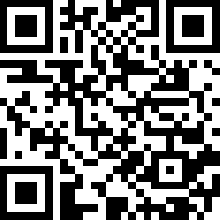 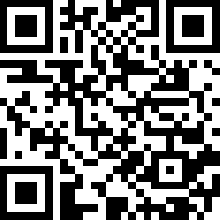 Verwendete AppsSchülerarbeitsblattMaterial / HinweiseVideotutorials zur Bedienung von Hokusai 2:https://lehrerfortbildung-bw.de/go/tiu2-09-ios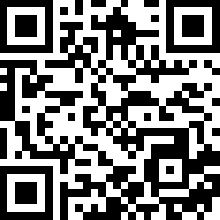 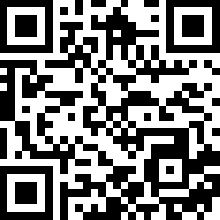 Station 9: einfache und komplexe AudioproduktionenSzenario 2: Erweiterte Audioproduktion - MärchenhörspielKurzbeschreibungKreatives Schreiben wird im Deutsch- und Sprachunterricht sehr häufig praktiziert. Es gibt zahllose Möglichkeiten, eigene Texte der Schüler zu vertonen. Erprobt wurde die Vorgehensweise in Klasse 5. Die Schüler sollten bei der Einheit Märchen/Schelmen-Geschichten ein eigenes Märchen verfassen bzw. eines fortführen (Binnendifferenzierung). Diese Texte wurden dann im Rahmen des Basiskurses Medienbildung mit Garageband vertont. Die Schüler arbeiteten in selbst gewählten Kleingruppen. Jede Gruppe bekam ein iPad. Da alle Texte aufgenommen werden sollten, hatte eine Dreiergruppe drei Hörspiele zu produzieren. Das gelang jedoch nur einer Gruppe, einzelne Schüler verfassten gemeinsam einen Text oder einigten sich auf den besten, um ein Hörspiel daraus zu machen. So schafften es alle, in der vorgegebenen Zeit fertig zu werden.Alle Schüler arbeiteten hochmotiviert an ihren Hörspielen, auf die sie richtig stolz waren. In einer ersten Doppelstunde wurden die Texte eingesprochen, in einer weiteren nachbearbeitet; die Versprecher entfernt, Geräusche und passende Musik produziert. Hier bietet sich die Kooperation mit dem Fach Musik an. Dadurch wird die musikalische Gestaltung aufgewertet und die fächerübergreifende Medienarbeit Realität. In der Anleitung werden nur drei Instrumente vorgeschlagen, damit sich die Schüler nicht in der Komplexität des Programms verlieren. Bei der gewählten Vorgehensweise wurden drei Doppelstunden für die Audioaufnahmen benötigt. Diese Zeit steht im regulären Deutschunterricht in der Regel nicht zur Verfügung. Im Basiskurs Medienbildung war die Klasse geteilt (15 Schüler pro Gruppe), dadurch war es auch kein Problem, leerstehende Räume für die Aufnahme zu finden.Didaktik Bei Anfängern empfiehlt sich ein schrittweises Vorgehen:Vorbesprechung der Grundeinstellungen (Anleitung 1) und Aufnahme des gesamten TextesBesprechung der Nachbearbeitungsoptionen (Anleitung 2)Nachvertonung mit eigenen Kompositionen in Garageband oder Produktion der GeräuscheAuswertung/Nachbesserung und Export Fortgeschritteneren Anwendern erschließt sich die komplexe App möglicherweise schneller.Da im schulischen Kontext iCloud nicht genutzt werden darf, ist es nicht möglich, auf einfache Art Geräusche downzuloaden und in Garageband zu integrieren. Folgende Lösung hat sich bei uns bewährt: Einige Schüler brachten Geräusche auf ihren Handys mit, spielten sie über einen externen Lautsprecher ab und nahmen sie mit Garageband in einer neuen Audiospur auf. Der Einfachheit halber schlossen wir die Bluetooth-Box über das Kabel an. Eine Bluetooth-Box hat genügt, da die mitgebrachten Geräusche nur kurz eingespielt werden mussten. Es wurde das eingebaute Mikrofon verwendet, um die Schüler, die in den Gruppen selbstständig arbeiteten, nicht zu überfordern.Als alternative Vorgehensweise könnte man die Schüler die Rollen üben lassen und eine Aufnahmestation im Klassenraum aufbauen. Das erfordert aber eine sehr disziplinierte Vorgehensweise und ist vielleicht besser geeignet bei kurzen Audioproduktionen, z.B. der Vertonung von Gedichten.SchüleraktivitätErstellung der Textvorlage im Deutschunterricht bzw. als HA bei der Einheit „Märchen verstehen und gestalten“Aufnahme/Produktion der benötigten Geräusche (auch HA)Einsprechen des Hörspiels mit verteilten RollenNachbearbeitung: Herausschneiden misslungener Stellen, Einfügen von Geräuschen, VertonenExportieren des Hörspiels mit Airdrop auf das Lehrer-TabletBesprechen der Hörspiele anhand des KriterienkatalogsLehreraktivitätBereitstellen der Arbeitsanweisungen zu Garageband, je ein Exemplar wird in die Gruppe gegebenKennenlernen der Grundfunktionen von Garageband mithilfe der TutorialsAusgeben der iPads, ggf. von Mikrofonen und bei Bedarf der BluetoothboxEinteilen der GruppenKurze Demonstration von Garageband am Beamer, bevor die Anleitung ausgegeben wirdBereitstellen/Aufsperren der AufnahmeräumeVorspielen und Besprechen der HörspieleVerwendete AppsSchülerarbeitsauftragSchülerergebnisseDie Schülerergebnisse werden aus Datenschutzgründen nicht online veröffentlicht. Material / HinweiseVideotutorials zur Bedienung von Garageband:https://lehrerfortbildung-bw.de/go/tiu2-09-iosStation 9 – Arbeitsauftrag Szenario 1 Einfache Audioproduktion: Textinterpretation durch SprachaufnahmenAufgabe 1 (Anrufbeantworter)Hänsel und Gretels Nachricht aus dem WaldDas Brot ist knapp. Hänsel und Gretel werden daher von ihrem Vater (der das eigentlich alles gar nicht will) und ihrer bösen Stiefmutter im Wald ausgesetzt. Durch Hänsels Einfall mit den glitzernden Kieselsteinen finden die beiden, wie wir alle wissen, den Weg zurück nach Hause.Beim zweiten Versuch der Eltern, die Kinder loszuwerden, hat Hänsel jedoch nur noch Brotkrumen zur Verfügung, um den Weg zurück nach Hause zu markieren. Auch hier wissen wir Bescheid – die Brotkrumen werden von Vögeln aufgepickt und gefressen. Nun sitzen Hänsel und Gretel also zum zweiten Mal verlassen im Wald und wundern sich.Was keiner weiß: Hänsel hat diesmal sein Handy dabei. Leider ist das Gerät nicht internetfähig, dafür ist der Empfang im Wald überraschenderweise sehr gut.Versetzen Sie sich in die Lage Hänsels und bereiten Sie eine Nachricht für den Anrufbeantworter des Vaters vor. Folgende Fragen könnten Ihnen dabei helfen:Wie geht es Ihnen (Hänsel) gerade?Wie geht es Ihrer Schwester Gretel?Was halten Sie von Ihrer Stiefmutter?Wie nehmen Sie Ihren Vater in seiner Rolle als Ehemann und Familienvater war?Was wollen Sie mit Ihrer Nachricht erreichen?Nehmen Sie Ihre Nachricht mit dem Tablet auf. Nutzen Sie dazu Hokusai 2.Lassen Sie dabei Ihren Emotionen freien Lauf – legen Sie alle Gefühle Hänsels in Ihre Stimme.Entwickeln Sie eine Aufgabenstellung zu einer kreativen Audioproduktion, die zu 	Ihren Fächern bzw. einem Ihrer Unterrichtsinhalte passt.Hilfestellung bieten die Videotutorials:Station 9 – Arbeitsaufträge Szenario 2Kreatives Schreiben in Audioproduktionen umsetzen Aufgabe 1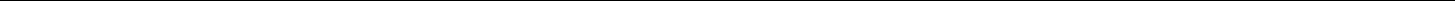 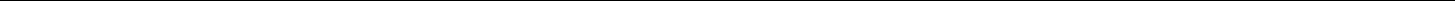 Nehmen Sie das Gedicht von Christian Morgenstern oder ein anderes Gedicht Ihrer Wahl mit Garageband auf.Hilfestellung bieten die Videotutorials:Aufgabe 2Erstellen Sie eine weitere Audiospur und produzieren Sie passende Geräusche dazu.Aufgabe 3Falls noch Zeit ist, komponieren Sie mit einem der Instrumente eine passende Anfangsmusik, je nach Geschmack können Sie auch Hintergrundmusik hinterlegen und das Gedicht musikalisch ausklingen lassen.Christian MorgensternGruselettDer Flügelflagel gaustertdurchs Wiruwaruwolz,die rote Fingur plaustert,und grausig gutzt der Golz.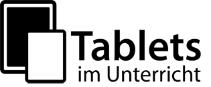 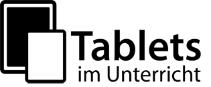 Hokusai 2 / Wooji Juice Ltd.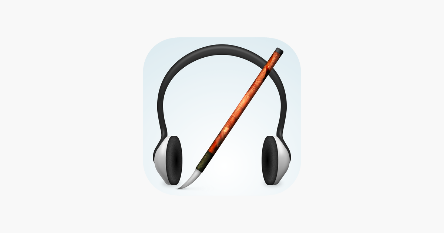 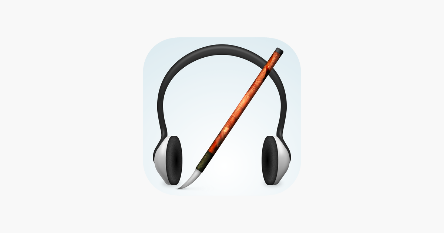 GarageBand / Apple (iOS)Keine Rechte für die Veröffentlichung des Logos erhalten.Arbeitsauftrag für die Schüler:Christopher has found and read his mother’s letters (chapter 157) and reacts strongly to the news that his mother Judy is still alive.1) Imagine you are Christopher’s father Ed. You call your ex Judy, however, you only reach her voicemail. Leave her a message in which you tell her how you feel about your situation and her behaviour. Make sure to put emotion into your voice - let Ed and his feelings become alive in your message! Use Hokusai 2 to record your message. You might want to write down your text first.2) With your headphones, walk around the classroom and listen to other students’ messages by Ed, and give them feedback (Paper or Tablet).Pronunciation: Did you understand everything that was said? Did you hear anything that needs correction?Emotion: Did Ed’s voice show emotion? Which feeling could you make out? What did you like about the way the text was spoken?Content: Ed’s message to Judy - is it plausible? Do you think this message fits his character? Does it reflect his feelings properly? Is there anything that needs to be added?Garageband (iOS) von AppleEin voll ausgestattetes Aufnahmestudio mit einer großen Sammlung an Instrumenten, um Musik zu machen und Hörspiele zu vertonen.Keine Rechte für die Veröffentlichung des Logos erhalten.Als Anregung dienten die Arbeitsvorschläge des Cornelsen-Buchs: Deutschbuch 1 – Gymnasium Baden-Württemberg (2012)S. 96/99 „Der Froschkönig“ – Ein modernes Märchen fortsetzen.S. 99 Das Märchen „Die drei Federn“ der Brüder Grimm fortsetzen.Oder im dazugehördenden Arbeitsheft:S. 18-20 Das Märchen „Jorinde und Joringel“ fortsetzen.Auch eigene Ideen der Schüler wurden zugelassen und in diesem Zusammenhang auch Star Wars als modernes Märchen thematisiert.